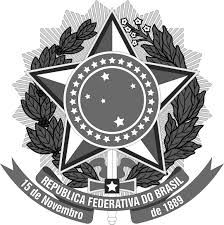 SERVIÇO PÚBLICO FEDERALMINISTÉRIO DA EDUCAÇÃOINSTITUTO FEDERAL DE EDUCAÇÃO, CIÊNCIA E TECNOLOGIA DA PARAÍBAPRÓ-REITORIA DE EXTENSÃO E CULTURAANEXO I – MODELO DE RELATÓRIO TÉCNICO DE PRESTAÇÃO DE CONTAS DA TAXA DE BANCADANome do BeneficiárioEdital PROEXC nº 001/2017Título da Proposta: “IV ENEX”Campus de Execução da Proposta: Campina Grande    Dezembro/20171. IntroduçãoEste documento detalha a prestação de contas referente à Taxa de Bancada recebida por Fulano de Tal, inscrito no CPF sob o nº xxx.xxx.xxx-xx, para execução de ações de extensão e cultura, no período de 15 de maio a 31 de dezembro de 2017, em razão de aprovação da proposta intitulada “IV ENEX”, submetida através do Edital PROEXC nº 001/2017.O valor total da Taxa de Bancada recebida foi de R$ 5.000,00 (cinco mil reais), paga em parcela única ou em 02 (duas) parcelas de R$ 2.500,00 (dois mil e quinhentos reais) cada, no dia 15 de maio de 2017 ou nos dias 15 de maio de 2017 e 30 de setembro de 2017.O valor referente a Taxa de Bancada foi gasto com diárias, passagens, pagamento de prestação de serviços de pessoa física/jurídica, aquisição de equipamentos e materiais permanentes, inscrições em congressos, compra combustível e aquisição de livros, de acordo com a recomendação da Nota Técnica nº 13 – PROEXC/IFPB. A Tabela 1 detalha os gastos divididos nas categorias descritas:Tabela 1 – Gastos divididos por categorias2. Detalhamento dos GastosEsta seção detalha os gastos referentes a cada uma das categorias descritas na Tabela 1.2.1 DiáriasParte do valor gasto com diárias refere-se ao pagamento de hospedagem em hotéis para que ...A Tabela 2 detalha os valores gastos com diárias.Tabela 2 – Gastos referentes a diárias2.2 PassagensPara que a equipe da atividade de extensão pudesse participar do...A Tabela 3 detalha os gastos referentes a passagens aéreas e rodoviárias. Tabela 3 – Gastos referentes a passagens2.3 Prestação de Serviço – PF/PJParte do valor recebido foi gasto para pagamento dos serviços de... A Tabela 4 detalha os valores gastos com prestação de serviços.Tabela 4 – Gastos referentes a prestação de serviços2.4 Aquisição de equipamentos e livrosParte do valor recebido foi gasto para a compra de equipamentos e livros necessários a ..... A Tabela 5 detalha os valores gastos com aquisição de equipamentos e livros.Tabela 5 – Gastos referentes a aquisição de equipamentos e livros2.5 Inscrições em congressosParte do valor da taxa de bancada foi gasto com inscrições em um congresso nacional, em que o beneficiário apresentou ...A Tabela 6 detalha os congressos e os respectivos valores de inscrição.Tabela 6 – Gastos referentes a inscrições em congressos3. Comprovação dos GastosSegue os comprovantes dos gastos descritos na seção 2.3.1 Diárias(Inserir Comprovantes)3.2 Passagens(Inserir Comprovantes)3.3 Prestação de Serviço – PF/PJ(Inserir Comprovantes)3.4 Aquisição de equipamentos e livros(Inserir Comprovantes)3.5 Inscrições em congressos(Inserir Comprovantes)CategoriaValor GastoDiáriasR$ 1.000,00PassagensR$ 1.000,00Prestação de serviço – PF/PJR$ 1.000,00Aquisição de Equipamentos e LivrosR$ 1.000,00Inscrição em congressosR$ 1.000,00LocalHotel/PousadaPeríodoValorPicuíTrês Rios01/06/2017 a 03/06/2017R$ 250,00MonteiroTrês Lagoas01/07/2017 a 03/07/2017R$ 250,00TOTALTOTALTOTALR$ 500,00Origem/DestinoTipoIdaVoltaValorPicuí/PatosRodoviária01/01/201710/01/2017R$ 100,00Monteiro/SousaRodoviária02/02/201720/02/2017R$ 100,00João Pessoa/São PauloAérea03/03/201704/03/2017R$ 2.000,00TOTALTOTALTOTALTOTALR$ 2.100,00Descrição serviçoPrestador do ServiçoData de prestaçãoValorMontagem de PalcoRock Som01/02/2017R$ 250,00TOTALTOTALTOTALR$ 250,00DescriçãoFornecedorData da aquisiçãoValorComputador HP, EliteDesk, HD 1TB, Processador i7AE Informática01/02/2017R$ 1.250,00Direito Administrativo 7ª Edição, José Santos Carvalho FilhoLeitura25/10/2017R$ 100,00TOTALTOTALTOTALR$ 1.350,00CongressoLocalValorI Congresso em Políticas de Extensão TecnológicaSão PauloR$ 200,00TOTALTOTALR$ 200,00